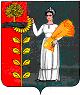 Администрация сельского поселения Демшинский сельсовет Добринского муниципального района Липецкой областиРоссийской ФедерацииПОСТАНОВЛЕНИЕ01.10.2021                             с. Демшинка                                 № 61О назначении публичных слушаний по проекту изменений в  Генеральный план сельского поселения Демшинский сельсовет Добринского муниципального районаЛипецкой области        Руководствуясь  Градостроительным кодексом  Российской Федерации, Федеральным законом от 06.10.2003 № 131-ФЗ«Об общих принципах организации местного самоуправления в российской Федерации»,  Порядком организации и проведении публичных слушаний в сфере  градостроительныхотношений на территории сельского поселения Демшинский сельсовет Добринского муниципального района Липецкой области (принятый решением Совета депутатов сельского поселения № 173-рс от 26.10.2018г.), Уставом сельского поселения, администрация сельского поселения Демшинский  сельсоветПостановляет:1. Назначить публичные слушания, по вопросу обсуждения проекта изменений в  Генеральный план  сельского поселения  Демшинский сельсовет, Добринского муниципального районаЛипецкой области (принятый решением Совета депутатов сельского поселения Демшинский сельсовет  № 231 -рс  от  21.04.2015 г., на 26 ноября 2021 года, в 14-00 часов по адресу: Липецкая область, Добринский район, с. Демшинка, ул. Центральная, д.60 (Дом культуры с. Демшинка).2.Комиссии по подготовке проекта изменений в  Генеральный план  сельского поселения Демшинский сельсовет Добринского муниципального района Липецкой области, обнародовать проект изменений в  Генеральный план сельского поселения Демшинский сельсовет Добринского муниципального района Липецкой области, в установленном порядке; 2.1.проект изменений в  Генеральный план сельского поселения     Демшинский сельсовет Добринского муниципального района Липецкой области, разместить на официальном сайте администрации сельского поселения Демшинский сельсовет (http://demss.admdobrinka.ru)в сети Интернет;2.2.проинформировать граждан сельского поселения Демшинский сельсовет о назначении публичных слушаний путем обнародования в установленном порядке;2.3.определить местонахождение проекта измененийв  Генеральный план сельского поселения Демшинский сельсовет Добринского муниципального районаЛипецкой области: здание администрации сельского поселения Демшинский сельсовет Добринского  муниципального района Липецкой области, расположенное по адресу: Липецкая область, Добринский район,с. Демшинка, ул. Центральная,д. 60;2.4. установить, что предложения и замечания принимаются ежедневно, кроме субботы и воскресенья с 8.30 часов до 16.30 часов по адресу: Липецкая область, Добринский район, с. Демшинка, ул. Центральная,д. 60;2.5. установить срок рассмотрения предложений и замечаний по проекту изменений в  Генеральный план сельского поселения Демшинский сельсовет Добринского муниципального района Липецкой области,  от 1 до 5дней; 2.6.представить проект измененийв  Генеральный план сельского поселения Демшинский сельсовет Добринского муниципального района Липецкой области, с протоколом и заключением публичных слушаний главе сельского поселения для внесения в представительный орган местного самоуправления, поселения.  3. Контроль за исполнением настоящего постановления оставляю за собой.4. Настоящее постановление вступает в силу со дня его принятия.Глава администрации                                                             А.И. Двуреченских